Evaluate – 20-mark structureDefine the question key terms in the introductionHave a clear introduction and conclusion which outlines your argument Common words:Extent – moderate/low/limited/high/large/significantImportance – High/major/minor/large/small/increased/decreasedSignificance – High/low/key factor/lesser factorStrength/weakness – most important factor/least important factor/limited/greater/lesserOpportunity/Threat/advantage/disadvantageEvaluate the importance of each factor you have given in the paragraph.  USE THE WORDS ABOVE TO DO THIS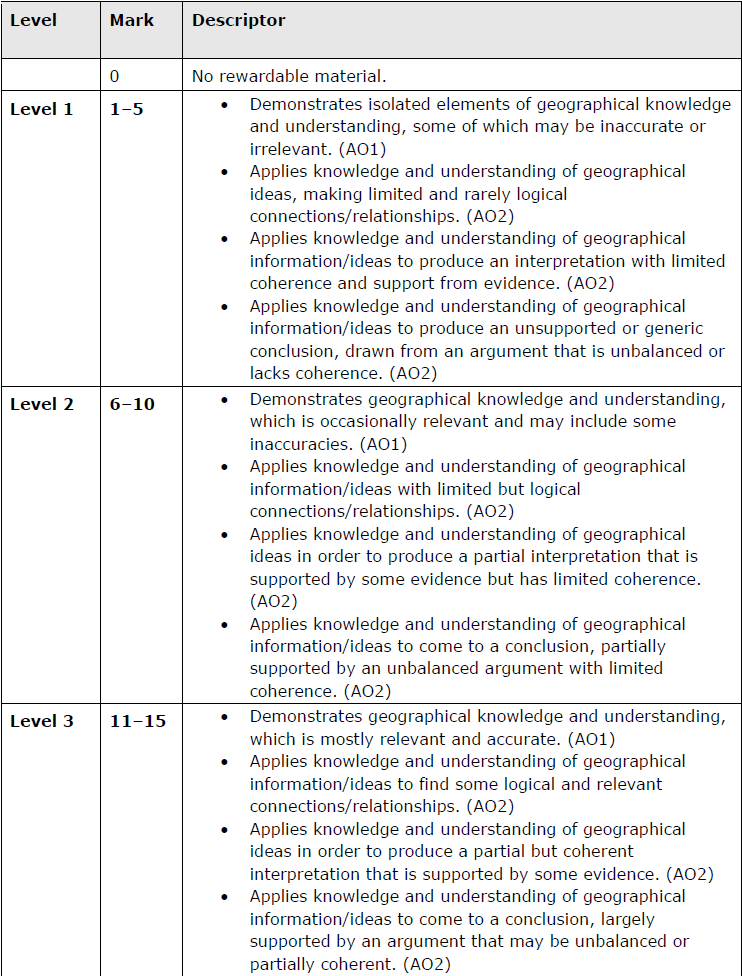 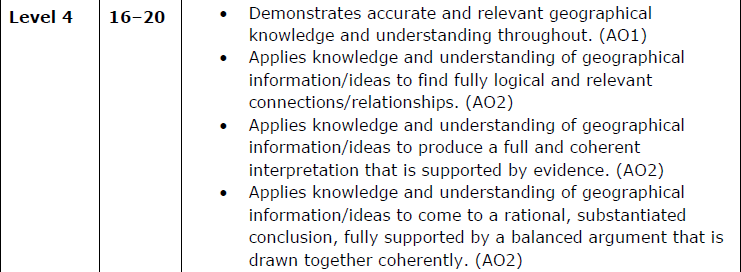 Part of the essay:What you do:Assessment ObjectiveIntroductionOne sentence defining the key terms from the questionThree-four sentences giving the structure of your essay and the factors you intend to evaluate.  Overall sentence suggesting what you think you will find out.  AO1 – Knowledge of key termsAO2 – Explanation and argumentParagraph 1P – point or topic sentence related to the question.E – Evidence from your knowledgeE/A – Explanation and argumentL – Link to your own knowledge and back to the question.AO1 – Introduce a point based on your knowledgeAO2 – Explanation and argument of your knowledge with evaluationParagraph 2P – point or topic sentence related to the question.E – Evidence from your knowledgeE/A – Explanation and argumentL – Link to your own knowledge and back to the question.AO1 – Introduce a point based on your knowledgeAO2 – Explanation and argument of your knowledge with evaluationParagraph 3P – point or topic sentence related to the question.E – Evidence from your knowledgeE/A – Explanation and argumentL – Link to your own knowledge and back to the question.AO1 – Introduce a point based on your knowledgeAO2 – Explanation and argument of your knowledge with evaluationParagraph 4THIS PARAGRAPH IS OPTIONAL IF YOU ARE RUNNING OUT OF TIMEP – point or topic sentence related to the question.E – Evidence from your knowledgeE/A – Explanation and argumentL – Link to your own knowledge and back to the question.AO1 – Introduce a point based on your knowledgeAO2 – Explanation and argument of your knowledge with evaluationConclusionMake an evaluative judgement by linking back to the question.Summarise the evidence that supports or goes against this judgment.  A02 – Explanation and argumentMAKE AN OVERALL EVALUATIVE JUDGEMENT